Suche Nachhilfe                                                  ++++++ +++++++++++++++++++Bitte sorgfältig ausfüllen+++++++++++++++++++++++++++++++++++++... für die Klassenstufe:... im Fach:Unterschrift Eltern (bis Kl. 8) 
(Bestätigung der Erlaubnis, Nachhilfe zu nehmen)Unterschrift Eltern (bis Kl. 8) 
(Bestätigung der Erlaubnis, Nachhilfe zu nehmen)Vor- und Nachname:Klasse:Telefonnummer:                    Hinweis Abreißzettel                    Hinweis AbreißzettelEin Schüler, der Nachhilfe sucht, schreibt seinen Namen und die Telefonnummer auf jeden Abreißzettel. Danach sollte entlang der vorgegebenen Scherensymbole eingeschnitten werden.Interessierte Schüler, die bereit sind Nachhilfe zu geben, können sich dann einen Streifen mit den Kontaktdaten abreißen und dann von zu Hause telefonieren.Ein Schüler, der Nachhilfe sucht, schreibt seinen Namen und die Telefonnummer auf jeden Abreißzettel. Danach sollte entlang der vorgegebenen Scherensymbole eingeschnitten werden.Interessierte Schüler, die bereit sind Nachhilfe zu geben, können sich dann einen Streifen mit den Kontaktdaten abreißen und dann von zu Hause telefonieren.Ein Schüler, der Nachhilfe sucht, schreibt seinen Namen und die Telefonnummer auf jeden Abreißzettel. Danach sollte entlang der vorgegebenen Scherensymbole eingeschnitten werden.Interessierte Schüler, die bereit sind Nachhilfe zu geben, können sich dann einen Streifen mit den Kontaktdaten abreißen und dann von zu Hause telefonieren.Name / Telefon/ Klasse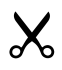 Name / Telefon/ KlasseName / Telefon/ KlasseName / Telefon/ KlasseName / Telefon/ KlasseName / Telefon/ KlasseName / Telefon/ KlasseName / Telefon/ Klasse